		3ème préparatoire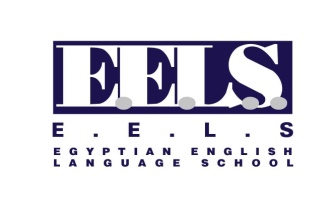 Le discours direct / indirectExerciceTransforme les phrases suivantes du style direct au style indirect :1 – Alice annonce : « Aujourd’hui, il fait beau temps. »……………………………………………………………………………………………………………………………….2 – Paul nous dit : « Vous devez étudier bien pour vos examens. »……………………………………………………………………………………………………………………………….3 – Le professeur dit aux enfants : «  Est – ce – que vous avez fait vos devoirs ? »……………………………………………………………………………………………………………………………….4 – Alice dit à Sophie : « Que feras – tu ce soir ? »……………………………………………………………………………………………………………………………….5 – Maman dit aux enfants : « pourquoi faites – vous du bruit ? »……………………………………………………………………………………………………………………………….6 – Le médecin dit au malade : « tu dois prendre ce médicament et rester au lit. »……………………………………………………………………………………………………………………………….7 – Les filles disent : « nous avons choisi les robes roses pour le concert. »……………………………………………………………………………………………………………………………….8 – Le président dit aux ministres : «  Comment peut – on développer l’économie du pays ? »……………………………………………………………………………………………………………………………….9 – Le directeur dit aux professeurs : « Est – ce que vous avez des paresseux en classe ? »……………………………………………………………………………………………………………………………….10 – La maitresse nous demande : «  Est – ce – que vous participerez au concours scolaire ? »……………………………………………………………………………………………………………………………….11 – Je dis à mes frères : « Pouvez – vous m’aider à faire mon projet d’anglais ? »……………………………………………………………………………………………………………………………….12 – Monique dit à Jacques : « Qu’est – ce que tu mangeras au diner ? »……………………………………………………………………………………………………………………………….13 – Alain annonce à ses amis : « Vous avez gagné le premier prix de la compétition ? »……………………………………………………………………………………………………………………………….14 – Papa dit aux enfants : « Vous êtes méchants, vous ne prenez pas vos chocolats aujourd’hui ! »……………………………………………………………………………………………………………………………….15 – Alice me dit : « Comment vas – tu au club ?……………………………………………………………………………………………………………………………….